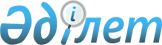 Қалалық мәслихаттың 2015 жылғы 11 желтоқсандағы №35/343 "2016-2018 жылдарға арналған қалалық бюджет туралы" шешіміне өзгерістеренгізу туралыМаңғыстау облысы Ақтау қалалық мәслихатының 2016 жылғы 14 шілдедегі № 3/32 шешімі. Маңғыстау облысы Әділет департаментінде 2016 жылғы 22 шілдеде № 3083 болып тіркелді      РҚАО-ның ескертпесі.

      Құжаттың мәтінінде түпнұсқаның пунктуациясы мен орфографиясы сақталған.

      Қазақстан Республикасының 2008 жылғы 4 желтоқсандағы Бюджет кодексіне, Қазақстан Республикасының 2001 жылғы 23 қаңтардағы "Қазақстан Республикасындағы жергілікті мемлекеттік басқару және өзін-өзі басқару туралы" Заңына және "Облыстық мәслихаттың 2015 жылғы 10 желтоқсандағы № 29/428 "2016-2018 жылдарға арналған облыстық бюджет туралы" шешіміне өзгерістер енгізу туралы" 2016 жылғы 5 шілдедегі №3/32 Маңғыстау облыстық мәслихатының шешіміне (нормативтік құқықтық актілерді мемлекеттік тіркеу Тізілімінде № 3079 болып тіркелген) сәйкес, Ақтау қалалық мәслихатыШЕШІМ ҚАБЫЛДАДЫ:

      Қалалық мәслихаттың 2015 жылғы 11 желтоқсандағы № 35/343 "2016-2018 жылдарға арналған қалалық бюджет туралы" шешіміне (нормативтік құқықтық актілерді мемлекеттік тіркеу Тізілімінде № 2925 болып тіркелген, "Әділет" ақпараттық-құқықтық жүйесінде 2015 жылғы 31 желтоқсанда жарияланған) келесідей өзгерістер енгізілсін:

      көрсетілген шешімнің 1 тармағы келесі мазмұндағы жаңа редакцияда жазылсын: 

      "1. 2016-2018 жылдарға арналған қалалық бюджет қосымшаға сәйкес, оның ішінде 2016 жылға мынадай көлемдерде бекітілсін:

      кірістер – 30 849 621,6мың теңге, оның ішінде:

      салықтық түсімдербойынша – 12 900 052,6мың теңге;

      салықтық емес түсімдербойынша – 151 506мың теңге;

      негізгі капиталды сатудан түсетін түсімдер бойынша – 7 646 008мың теңге;

      трансферттер түсімібойынша – 10 152 055мың теңге;

      шығындар – 25 548 884,7мың теңге;

      3) таза бюджеттік кредиттеу – 1 423 958 мың теңге, соның ішінде:

      бюджеттік кредиттер – 1 423 958мың теңге;

      бюджеттік кредиттерді өтеу – 0 мың теңге;

      4) қаржы активтерiмен операциялар бойынша сальдо – 0 мың теңге, соның ішінде:

      қаржы активтерiн сатып алу – 0 мың теңге;

      мемлекеттің қаржы активтерін сатудан түсетін түсімдер – 0 мың теңге;

      5) бюджет тапшылығы (профициті) – 3 876 778,9 мың теңге;

      6) бюджет тапшылығын қаржыландыру (профицитін пайдалану) – 3 876 778,9 мың теңге, соның ішінде:

      қарыздар түсімі – 1 423 958мың теңге;

      қарыздарды өтеу – 5 352 822 мың теңге;

      бюджет қаражатының пайдаланылатын қалдықтары – 52 085,1 мың теңге.";

      2 тармақта:

      бірінші, екінші абзацтар келесі мазмұндағы жаңа редакцияда жазылсын:

      "төлем көзінен салық салынатын табыстардан ұсталатын жеке табыс салығы – 11,7 пайыз;

      әлеуметтік салық – 11,6 пайыз;".

      4 тармақта:

      екінші, оныншы, он сегізінші абзацтар келесі мазмұндағы жаңа редакцияда жазылсын:

      "134 713 мың теңге - үш деңгейлік жүйе бойынша біліктіліктерін арттырудан өткен мұғалімдердің еңбек ақысын көтеруге;

      1 857 623 мың теңге - жергілікті бюджеттерден қаржыландырылатын азаматтық қызметшілерге еңбекақы төлеу жүйесінің жаңа моделіне көшуге, сондай-ақ оларға ерекше еңбек жағдайлары үшін лауазымдық айлықақыларына ай сайынғы үстемеақы төлеуге;

      170 000 мың теңге – экономикалық тұрақтылықты қамтамасыз ету аясында көлiк инфрақұрылымының басымды жобаларын іске асыруға;";

      келесі мазмұндағы он тоғызыншы абзацпен толықтырылсын:

      "22 198 мың теңге – экономикалық тұрақтылықты қамтамасыз ету аясында тұрғын-үй көмегін көрсетуге.";

      5 тармақ келесі мазмұндағы жаңа редакцияда жазылсын:

      "5. 2016 жылға арналған қалалық бюджетте жергілікті инвестициялық жобаларды жүзеге асыруға 1 040 346 мың теңге сомасында республикалық бюджеттен нысаналы трансферттер және Қазақстан Республикасының Ұлттық қорынан 2 694 172 мың теңге сомасында трансферттер қарастырылғаны ескерілсін.". 

      5.1. тармақ келесі мазмұндағы жаңа редакцияда жазылсын:

      "5.1. 2016 жылға арналған қалалық бюджетте жергілікті инвестициялық жобаларды жүзеге асыруға 1 423 958 мың теңге сомасында ішкі қарыздар есебіненоблыстық бюджеттен бюджеттік кредиттер қарастырылғаны ескерілсін.".

      6 тармақ келесі мазмұндағы жаңа редакцияда жазылсын:

      "6. Қала әкімдігінің резерві 20 000 мың теңге сомасында бекітілсін.".

      2. Көрсетілген шешімнің қосымшасы осы шешімнің қосымшасына сәйкес жаңа редакцияда жазылсын.

      3. Ақтау қалалық мәслихатының аппарат басшысының міндетін атқарушы (Л.Сүйіндік) осы шешім Маңғыстау облысының әділет департаментінде мемлекеттік тіркелгеннен кейін,оның"Әділет" ақпараттық-құқықтық жүйесіндежәне бұқаралық ақпарат құралдарында ресми жариялануын қамтамасыз етсін.

      4. Осы шешімнің орындалуын бақылау қалалық мәслихаттың экономика және бюджет мәселелері жөніндегі тұрақты комиссиясын жүктелсін (Б.Шапқан).

      5. Осы шешім Маңғыстау облысының әділет департаментінде мемлекеттік тіркелген күннен бастап күшіне енеді, ол алғашқы ресми жарияланған күнінен кейінкүнтізбелік он күн өткен соң қолданысқа енгізіледі және 2016 жылдың 1 қаңтарынан басталатын қатынастарға қатысты таралады.



      "КЕЛІСІЛДІ"

      "Ақтау қалалық экономика және

      бюджеттік жоспарлау бөлімі"

      мемлекеттік мекемесініңбасшысы

      А. Ким

      "14"шілде 2016 жыл

 2016 жылға арналған Ақтау қаласының бюджеті
					© 2012. Қазақстан Республикасы Әділет министрлігінің «Қазақстан Республикасының Заңнама және құқықтық ақпарат институты» ШЖҚ РМК
				
      Сессия төрағасы,

      Қалалық мәслихатхатшысы

М. Молдағұлов
Ақтау қалалық мәслихатының2016 жылғы 14 шілдедегі №3/32шешіміне қосымшаСанаты

Санаты

Санаты

Санаты

Сомасы, мың теңге

Сыныбы

Сыныбы

Сыныбы

Сомасы, мың теңге

Iшкi сыныбы 

Iшкi сыныбы 

Сомасы, мың теңге

Атауы

 1. КІРІСТЕР

30 849 621,6

1

Салықтық түсiмдер

12 900 052,6

01

Табыс салығы

4 862 939,8

2

Жеке табыс салығы

4 862 939,8

03

Әлеуметтік салық

2 962 891,8

1

Әлеуметтік салық

2 962 891,8

04

Меншiкке салынатын салықтар

3 578 321

1

Мүлiкке салынатын салықтар

2 319 391

3

Жер салығы

319 086

4

Көлiк құралдарына салынатын салық

939 767

5

Бірыңғай жер салығы

77

05

Тауарларға, жұмыстарға және қызметтерге салынатын ішкі салықтар

789 440

2

Акциздер

33 295

3

Табиғи және басқа да ресурстарды пайдаланғаны үшін түсетін түсімдер

269 859

4

Кәсiпкерлiк және кәсiби қызметті жүргiзгенi үшiн алынатын алымдар

436 093

5

Ойын бизнесіне салық

50 193

07

Басқа да салықтар

30

1

Басқа да салықтар

30

08

Заңдық маңызы бар әрекеттерді жасағаны және (немесе) оған уәкілеттігі бар мемлекеттік органдар немесе лауазымды адамдар құжаттар бергені үшін алынатын міндетті төлемдер

706 430

1

 Мемлекеттiк баж

706 430

2

Салықтық емес түсімдер

151 506

01

Мемлекеттік меншіктен түсетін кірістер

54 364

1

Мемлекеттiк кәсiпорындардың таза кiрiсі бөлiгiнің түсiмдері

5 579

5

Мемлекет меншігіндегі мүлікті жалға беруден түсетін кірістер

19 541

9

Мемлекет меншігінен түсетін басқа да кірістер

29 244

02

 Мемлекеттiк бюджеттен қаржыландырылатын мемлекеттiк мекемелердiң тауарларды (жұмыстарды, қызметтерді) өткiзуiнен түсетін түсiмдер

182

1

 Мемлекеттiк бюджеттен қаржыландырылатын мемлекеттiк мекемелердiң тауарларды (жұмыстарды, қызметтерді) өткiзуiнен түсетін түсiмдер

182

03

Мемлекеттік бюджеттен қаржыландырылатын мемлекеттік мекемелер ұйымдастыратын мемлекеттік сатып алуды өткізуден түсетін ақша түсімдері

700

1

Мемлекеттік бюджеттен қаржыландырылатын мемлекеттік мекемелер ұйымдастыратын мемлекеттік сатып алуды өткізуден түсетін ақша түсімдері

700

04

Мемлекеттік бюджеттен қаржыландырылатын, сондай-ақ Қазақстан Республикасы Ұлттық Банкінің бюджетінен (шығыстар сметасынан) ұсталатын және қаржыландырылатын мемлекеттік мекемелер салатын айыппұлдар, өсімпұлдар, санкциялар, өндіріп алулар

20 260

1

Мұнай секторы ұйымдарынан түсетін түсімдерді қоспағанда, мемлекеттік бюджеттен қаржыландырылатын, сондай-ақ Қазақстан Республикасы Ұлттық Банкінің бюджетінен (шығыстар сметасынан) ұсталатын және қаржыландырылатын мемлекеттік мекемелер салатын айыппұлдар, өсімпұлдар, санкциялар, өндіріп алулар

20 260

06

Басқа да салықтық емес түсiмдер

76 000

1

Басқа да салықтық емес түсiмдер

76 000

3

Негізгі капиталды сатудан түсетiн түсімдер

7 646 008

01

Мемлекеттiк мекемелерге бекітілген мемлекеттiк мүлiктi сату

7 260 064

1

Мемлекеттiк мекемелерге бекітілген мемлекеттiк мүлiктi сату

7 260 064

03

Жерді және материалдық емес активтерді сату 

385 944

1

Жерді сату 

324 000

2

Материалдық емес активтерді сату

61 944

4

Трансферттердің түсімдері

10 152 055

02

Мемлекеттік басқарудың жоғары тұрған органдарынан түсетін трансферттер

10 152 055

2

Облыстық бюджеттен түсетін трансферттер

10 152 055

Функционалдық топ

Функционалдық топ

Функционалдық топ

Функционалдық топ

Сомасы, мың тенге

Бюджеттік бағдарламалардың әкімшісі

Бюджеттік бағдарламалардың әкімшісі

Бюджеттік бағдарламалардың әкімшісі

Сомасы, мың тенге

Бағдарлама

Бағдарлама

Сомасы, мың тенге

Атауы

Сомасы, мың тенге

2. ШЫҒЫНДАР

25 548 884,7

01

Жалпы сипаттағы мемлекеттік қызметтер 

365 611

112

Аудан (облыстық маңызы бар қала) мәслихатының аппараты

22 268

001

Аудан (облыстық маңызы бар қала) мәслихатының қызметін қамтамасыз ету жөніндегі қызметтер

22 268

122

Аудан (облыстық маңызы бар қала) әкімінің аппараты

206 463

001

Аудан (облыстық маңызы бар қала) әкімінің қызметін қамтамасыз ету жөніндегі қызметтер

101 156

003

Мемлекеттік органның күрделі шығыстары

105 307

123

Қаладағы аудан, аудандық маңызы бар қала, кент, ауыл, ауылдық округ әкімінің аппараты

43 849

001

Қаладағы аудан, аудандық маңызы бар қаланың, кент, ауыл, ауылдық округ әкімінің қызметін қамтамасыз ету жөніндегі қызметтер

22 951

022

Мемлекеттік органның күрделі шығыстары

850

032

Ведомстволық бағыныстағы мемлекеттік мекемелерінің және ұйымдарының күрделі шығыстары

20 048

452

Ауданның (облыстық маңызы бар қаланың) қаржы бөлімі

50 486

001

Ауданның (облыстық маңызы бар қаланың) бюджетін орындау және коммуналдық меншігін басқару саласындағы мемлекеттік саясатты іске асыру жөніндегі қызметтер 

25 145

003

Салық салу мақсатында мүлікті бағалауды жүргізу

5 000

010

Жекешелендіру, коммуналдық меншікті басқару, жекешелендіруден кейінгі қызмет және осыған байланысты дауларды реттеу 

20 341

453

Ауданның (облыстық маңызы бар қаланың) экономика және бюджеттік жоспарлау бөлімі

16 149

001

Экономикалық саясатты, мемлекеттік жоспарлау жүйесін қалыптастыру және дамыту саласындағы мемлекеттік саясатты іске асыру жөніндегі қызметтер

15 371

004

Мемлекеттік органның күрделі шығыстары

778

475

Ауданның (облыстық маңызы бар қаланың) кәсіпкерлік, ауыл шаруашылығы және ветеринария бөлімі

26 396

001

Жергілікті деңгейде кәсіпкерлікті, ауыл шаруашылығы мен ветеринарияны дамыту саласындағы мемлекеттік саясатты іске асыру жөніндегі қызметтер

25 484

003

Мемлекеттік органның күрделі шығыстары

912

02

Қорғаныс

52 554

122

Аудан (облыстық маңызы бар қала) әкімінің аппараты

52 554

005

Жалпыға бірдей әскери міндетті атқару шеңберіндегі іс-шаралар

27 654

006

Аудан (облыстық маңызы бар қала) ауқымындағы төтенше жағдайлардың алдын алу және оларды жою

24 900

03

Қоғамдық тәртіп, қауіпсіздік, құқықтық, сот, қылмыстық-атқару қызметі

58 767

485

Ауданның (облыстық маңызы бар қаланың) жолаушылар көлігі және автомобиль жолдары бөлімі

38 090

021

Елдi мекендерде жол қозғалысы қауiпсiздiгін қамтамасыз ету

38 090

499

Ауданның (облыстық маңызы бар қаланың) азаматтық хал актілерін тіркеу бөлімі

20 677

001

Жергілікті деңгейде азаматтық хал актілерін тіркеу саласындағы мемлекеттік саясатты іске асыру жөніндегі қызметтер

20 677

04

Білім беру

9 515 273

464

Ауданның (облыстық маңызы бар қаланың) білім бөлімі

9 396 058

001

Жергілікті деңгейде білім беру саласындағы мемлекеттік саясатты іске асыру жөніндегі қызметтер

34 229

003

Жалпы білім беру

5 633 743

005

Ауданның (облыстык маңызы бар қаланың) мемлекеттік білім беру мекемелер үшін оқулықтар мен оқу-әдiстемелiк кешендерді сатып алу және жеткізу

206 772

006

Балаларға қосымша білім беру

396 888

007

Аудандық (қалалық) ауқымдағы мектеп олимпиадаларын және мектептен тыс іс-шараларды өткiзу

21 672

009

Мектепке дейінгі тәрбие мен оқыту ұйымдарының қызметін қамтамасыз ету

1 829 721

012

Мемлекеттік органның күрделі шығыстары

700

015

Жетім баланы (жетім балаларды) және ата-аналарының қамқорынсыз қалған баланы (балаларды) күтіп-ұстауға қамқоршыларға (қорғаншыларға) ай сайынғы ақшалай қаражат төлемі

50 000

022

Жетім баланы (жетім балаларды) және ата-анасының қамқорлығынсыз қалған баланы (балаларды) асырап алғаны үшін Қазақстан азаматтарына біржолғы ақша қаражатын төлеуге арналған төлемдер

12 499

040

Мектепке дейінгі білім беру ұйымдарында мемлекеттік білім беру тапсырысын іске асыруға

1 140 953

067

Ведомстволық бағыныстағы мемлекеттік мекемелерінің және ұйымдарының күрделі шығыстары

68 881

467

Ауданның (облыстық маңызы бар қаланың) құрылыс бөлімі

119 215

024

Бастауыш, негізгі орта және жалпы орта білім беру объектілерін салу және реконструкциялау

115 531

037

Мектепке дейiнгi тәрбие және оқыту объектілерін салу және реконструкциялау

3 684

06

Әлеуметтік көмек және әлеуметтік қамсыздандыру

1 350 786

123

Қаладағы аудан, аудандық маңызы бар қала, кент, ауыл, ауылдық округ әкімінің аппараты

1 176

003

Мұқтаж азаматтарға үйінде әлеуметтік көмек көрсету

1 176

451

Ауданның (облыстық маңызы бар қаланың) жұмыспен қамту және әлеуметтік бағдарламалар бөлімі

1 335 601

001

Жергілікті деңгейде халық үшін әлеуметтік бағдарламаларды жұмыспен қамтуды қамтамасыз етуді іске асыру саласындағы мемлекеттік саясатты іске асыру жөніндегі қызметтер 

63 058

002

Жұмыспен қамту бағдарламасы

154 094

005

Мемлекеттік атаулы әлеуметтік көмек

29 916

006

Тұрғын үйге көмек көрсету

72 884

007

Жергілікті өкілетті органдардың шешімі бойынша мұқтаж азаматтардың жекелеген топтарына әлеуметтік көмек

671 209

010

Үйден тәрбиеленіп оқытылатын мүгедек балаларды материалдық қамтамасыз ету

8 908

011

Жәрдемақыларды және басқа да әлеуметтік төлемдерді есептеу, төлеу мен жеткізу бойынша қызметтерге ақы төлеу

2 687

013

Белгіленген тұрғылықты жері жоқ тұлғаларды әлеуметтік бейімдеу

51 291

014

Мұқтаж азаматтарға үйде әлеуметтік көмек көрсету 

118 201

016

18 жасқа дейінгі балаларға мемлекеттік жәрдемақылар

15 420

017

Мүгедектерді оңалту жеке бағдарламасына сәйкес, мұқтаж мүгедектерді міндетті гигиеналық құралдармен және ымдау тілі мамандарының қызмет көрсетуін, жеке көмекшілермен қамтамасыз ету

106 462

025

Өрлеу жобасы бойынша келісілген қаржылай көмекті енгізу

41 471

464

Ауданның (облыстық маңызы бар қаланың) білім бөлімі

13 009

008

Жергілікті өкілді органдардың шешімі бойынша білім беру ұйымдарының күндізгі оқу нысанында оқитындар мен тәрбиеленушілерді қоғамдық көлікте (таксиден басқа) жеңілдікпен жол жүру түрінде әлеуметтік қолдау 

3 035

030

Патронат тәрбиешілерге берілген баланы (балаларды) асырап бағу 

9 974

485

Ауданның (облыстық маңызы бар қаланың) жолаушылар көлігі және автомобиль жолдары бөлімі

1 000

050

Қазақстан Республикасында мүгедектердің құқықтарын қамтамасыз ету және өмір сүру сапасын жақсарту жөніндегі 2012 - 2018 жылдарға арналған іс-шаралар жоспарын іске асыру

1 000

07

Тұрғын үй -коммуналдық шаруашылық

8 154 477,7

123

Қаладағы аудан, аудандық маңызы бар қала, кент, ауыл, ауылдық округ әкімінің аппараты

36 718

008

Елді мекендердегі көшелерді жарықтандыру

5 968

009

Елді мекендердің санитариясын қамтамасыз ету

13 470

011

Елді мекендерді абаттандыру мен көгалдандыру

10 400

027

Жұмыспен қамту 2020 жол картасы бойынша қалаларды және ауылдық елді мекендерді дамыту шеңберінде объектілерді жөндеу және абаттандыру

6 880

463

Ауданның (облыстық маңызы бар қаланың) жер қатынастары бөлімі

22 772

016

Мемлекет мұқтажы үшін жер учаскелерін алу

22 772

467

Ауданның (облыстық маңызы бар қаланың) құрылыс бөлімі

5 503 497,7

003

Коммуналдық тұрғын үй қорының тұрғын үйін жобалау және (немесе) салу, реконструкциялау

1 600 970

004

Инженерлік-коммуникациялық инфрақұрылымды жобалау, дамыту және (немесе) жайластыру

3 148 036,7

005

Коммуналдық шаруашылығын дамыту

11 550

006

Сумен жабдықтау және су бұру жүйесін дамыту

41 450

007

Қаланы және елді мекендерді абаттандыруды дамыту

378 435

025

Инженерлік-коммуникациялық инфрақұрылымды сатып алу

323 056

487

Ауданның (облыстық маңызы бар қаланың) тұрғын үй-коммуналдық шаруашылық және тұрғын үй инспекция бөлімі

2 591 490

001

Тұрғын үй-коммуналдық шаруашылық және тұрғын үй қоры саласында жергілікті деңгейде мемлекеттік саясатты іске асыру бойынша қызметтер

40 572

003

Мемлекеттік органның күрделі шығыстары

4 425

005

Мемлекеттік тұрғын үй қорын сақтауды ұйымдастыру

254

010

Кондоминиум объектілеріне техникалық паспорттар дайындау

15 301

017

Елді мекендердің санитариясын қамтамасыз ету

810 625

025

Елді мекендердегі көшелерді жарықтандыру

399 115

026

Ауданның (облыстық маңызы бар қаланың) коммуналдық меншігіндегі жылу жүйелерін қолдануды ұйымдастыру

21 748

030

Елді мекендерді абаттандыру және көгалдандыру

1 269 873

031

Жерлеу орындарын ұстау және туыстары жоқ адамдарды жерлеу

19 925

049

Көп пәтерлі тұрғын үйлерде энергетикалық аудит жүргізу

9 652

08

Мәдениет, спорт, туризм және ақпараттық кеңістік

559 351

455

Ауданның (облыстық маңызы бар қаланың) мәдениет және тілдерді дамыту бөлімі

323 455

001

Жергілікті деңгейде тілдерді және мәдениетті дамыту саласындағы мемлекеттік саясатты іске асыру жөніндегі қызметтер

12 195

003

Мәдени-демалыс жұмысын қолдау

255 502

006

Аудандық (қалалық) кітапханалардың жұмыс істеуі

45 033

007

Мемлекеттік тілді және Қазақстан халықының басқа да тілдерін дамыту

5 725

032

Ведомстволық бағыныстағы мемлекеттік мекемелерінің және ұйымдарының күрделі шығыстары

5 000

456

Ауданның (облыстық маңызы бар қаланың) ішкі саясат бөлімі

127 498

001

Жергілікті деңгейде ақпарат, мемлекеттілікті нығайту және азаматтардың әлеуметтік сенімділігін қалыптастыру саласында мемлекеттік саясатты іске асыру жөніндегі қызметтер

31 190

002

Мемлекеттік ақпараттық саясат жүргізу жөніндегі қызметтер

18 933

003

Жастар саясаты саласында іс-шараларды iске асыру

77 375

465

Ауданның (облыстық маңызы бар қаланың) дене шынықтыру және спорт бөлімі

48 398

001

Жергілікті деңгейде дене шынықтыру және спорт саласындағы мемлекеттік саясатты іске асыру жөніндегі қызметтер

15 641

006

Аудандық (облыстық маңызы бар қалалық) деңгейде спорттық жарыстар өткізу

20 444

007

Әртүрлі спорт түрлері бойынша аудан (облыстық маңызы бар қала) құрама командаларының мүшелерін дайындау және олардың облыстық спорт жарыстарына қатысуы

12 313

467

Ауданның (облыстық маңызы бар қаланың) құрылыс бөлімі

60 000

008

Спорт объектілерін дамыту 

60 000

09

Отын-энергетика кешені және жер қойнауын пайдалану

2 084 051

467

Ауданның (облыстық маңызы бар қаланың) құрылыс бөлімі

2 081 000

009

Жылу-энергетикалық жүйені дамыту

2 021 511

036

Газ тасымалдау жүйесін дамыту

59 489

487

Ауданның (облыстық маңызы бар қаланың) тұрғын үй-коммуналдық шаруашылық және тұрғын үй инспекциясы бөлімі

3 051

009

Жылу-энергетикалық жүйені дамыту

3 051

10

Ауыл, су, орман, балық шаруашылығы, ерекше қорғалатын табиғи аумақтар, қоршаған ортаны және жануарлар дүниесін қорғау, жер қатынастары

48 626

453

Ауданның (облыстық маңызы бар қаланың) экономика және бюджеттік жоспарлау бөлімі

475

099

Мамандардың әлеуметтік көмек көрсетуі жөніндегі шараларды іске асыру

475

475

Ауданның (облыстық маңызы бар қаланың) кәсіпкерлік, ауыл шаруашылығы және ветеринария бөлімі

22 433

006

Ауру жануарларды санитарлық союды ұйымдастыру

50

007

Қаңғыбас иттер мен мысықтарды аулауды және жоюды ұйымдастыру

5 889

012

Ауыл шаруашылығы жануарларын сәйкестендіру жөніндегі іс-шараларды өткізу

16 494

463

Ауданның (облыстық маңызы бар қаланың) жер қатынастары бөлімі

25 718

001

Аудан (облыстық манызы бар қала) аумағында жер қатынастарын реттеу саласындағы мемлекеттік саясатты іске асыру жөніндегі қызметтер

24 318

007

Мемлекеттік органның күрделі шығыстары

1 400

11

Өнеркәсіп, сәулет, қала құрылысы және құрылыс қызметі

103 834

467

Ауданның (облыстық маңызы бар қаланың) құрылыс бөлімі

31 812

001

Жергілікті деңгейде құрылыс саласындағы мемлекеттік саясатты іске асыру жөніндегі қызметтер

31 812

468

Ауданның (облыстық маңызы бар қаланың) сәулет және қала құрылысы бөлімі

72 022

001

Жергілікті деңгейде сәулет және қала құрылысы саласындағы мемлекеттік саясатты іске асыру жөніндегі қызметтер

21 227

003

Аудан аумағында қала құрылысын дамыту схемаларын және елді мекендердің бас жоспарларын әзірлеу

50 795

12

Көлік және коммуникация

2 548 484

485

Ауданның (облыстық маңызы бар қаланың) жолаушылар көлігі және автомобиль жолдары бөлімі

2 548 484

001

Жергілікті деңгейде жолаушылар көлігі және автомобиль жолдары саласындағы мемлекеттік саясатты іске асыру жөніндегі қызметтер

50 080

022

Көлік инфрақұрылымын дамыту

1 062 697

023

Автомобиль жолдарының жұмыс істеуін қамтамасыз ету

730 398

025

Көлiк инфрақұрылымының басым жобаларын іске асыру

170 000

032

Ведомстволық бағыныстағы мемлекеттік мекемелерінің және ұйымдарының күрделі шығыстары

230 600

045

Аудандық маңызы бар автомобиль жолдарын және елді-мекендердің көшелерін күрделі және орташа жөндеу

304 709

13

Басқалар

608 467

123

Қаладағы аудан, аудандық маңызы бар қала, кент, ауыл, ауылдық округ әкімінің аппараты

48 868

040

"Өңірлерді дамыту" Бағдарламасы шеңберінде өңірлерді экономикалық дамытуға жәрдемдесу бойынша шараларды іске асыру

48 868

475

Ауданның (облыстық маңызы бар қаланың) кәсіпкерлік, ауыл шаруашылығы және ветеринария бөлімі

1 550

014

Кәсіпкерлік қызметті қолдау 

1 550

452

Ауданның (облыстық маңызы бар қаланың) қаржы бөлімі

20 000

012

Ауданның (облыстық маңызы бар қаланың) жергілікті атқарушы органының резерві 

20 000

453

Ауданның (облыстық маңызы бар қаланың) экономика және бюджеттік жоспарлау бөлімі

43 049

003

Жергілікті бюджеттік инвестициялық жобалардың техникалық-экономикалық негіздемелерін және мемлекеттік-жекешелік әріптестік жобалардың, оның ішінде концессиялық жобалардың конкурстық құжаттамаларын әзірлеу немесе түзету, сондай-ақ қажетті сараптамаларын жүргізу, мемлекеттік-жекешелік әріптестік жобаларды, оның ішінде концессиялық жобаларды консультациялық сүйемелдеу

43 049

467

Ауданның (облыстық маңызы бар қаланың) құрылыс бөлімі

495 000

077

Өңірлерді дамытудың 2020 жылға дейінгі бағдарламасы шеңберінде инженерлік инфрақұрылымды дамыту

495 000

14

Борышқа қызмет көрсету

389,6

452

Ауданның (облыстық маңызы бар қаланың) қаржы бөлімі

389,6

013

Жергілікті атқарушы органдардың облыстық бюджеттен қарыздар бойынша сыйақылар мен өзге де төлемдерді төлеу бойынша борышына қызмет көрсету

389,6

15

Трансферттер

98 213,4

452

Ауданның (облыстық маңызы бар қаланың) қаржы бөлімі

98 213,4

006

Нысаналы пайдаланылмаған (толық пайдаланылмаған) трансферттерді қайтару

95 351,4

051

Жергілікті өзін-өзі басқару органдарына берілетін трансферттер

2 862

3. ТАЗА БЮДЖЕТТІК КРЕДИТТЕУ 

1 423 958

Бюджеттік кредиттер 

1 423 958

07

Тұрғын үй -коммуналдық шаруашылық

1 423 958

467

Ауданның (облыстық маңызы бар қаланың) құрылыс бөлімі

1 423 958

003

Коммуналдық тұрғын үй қорының тұрғын үйін жобалау және (немесе) салу, реконструкциялау

1 423 958

Бюджеттік кредиттерді өтеу 

0

4. ҚАРЖЫ АКТИВТЕРІМЕН ОПЕРАЦИЯЛАР БОЙЫНША САЛЬДО

0

Қаржы активтерін сатып алу

0

Мемлекеттің қаржы активтерін сатудан түсетін түсімдер

0

5. БЮДЖЕТ ТАПШЫЛЫҒЫ (ПРОФИЦИТІ)

3 876 778,9

6. БЮДЖЕТ ТАПШЫЛЫҒЫН ҚАРЖЫЛАНДЫРУ (ПРОФИЦИТІН ПАЙДАЛАНУ)

-3 876 778,9

Қарыздар түсімі

1 423 958

Қарыздарды өтеу

5 352 822

Бюджет қаражатының пайдаланылатын қалдықтары

52 085,1

